Additional file 1Table S1 Characteristics of four embryos after in vitro fertilization. The four embryos were scored according to the Istanbul consensus. Embryo No.1 was transplanted.Figure S1. Sanger sequencing on the blood samples (left panel) and sperm samples (right panel) of the father, to determine whether germline mosaicism on c.326G>A is present. However, the results were inconclusive, and indeed a small peak of A allele and an even smaller peak for C allele is present at the c.326 position.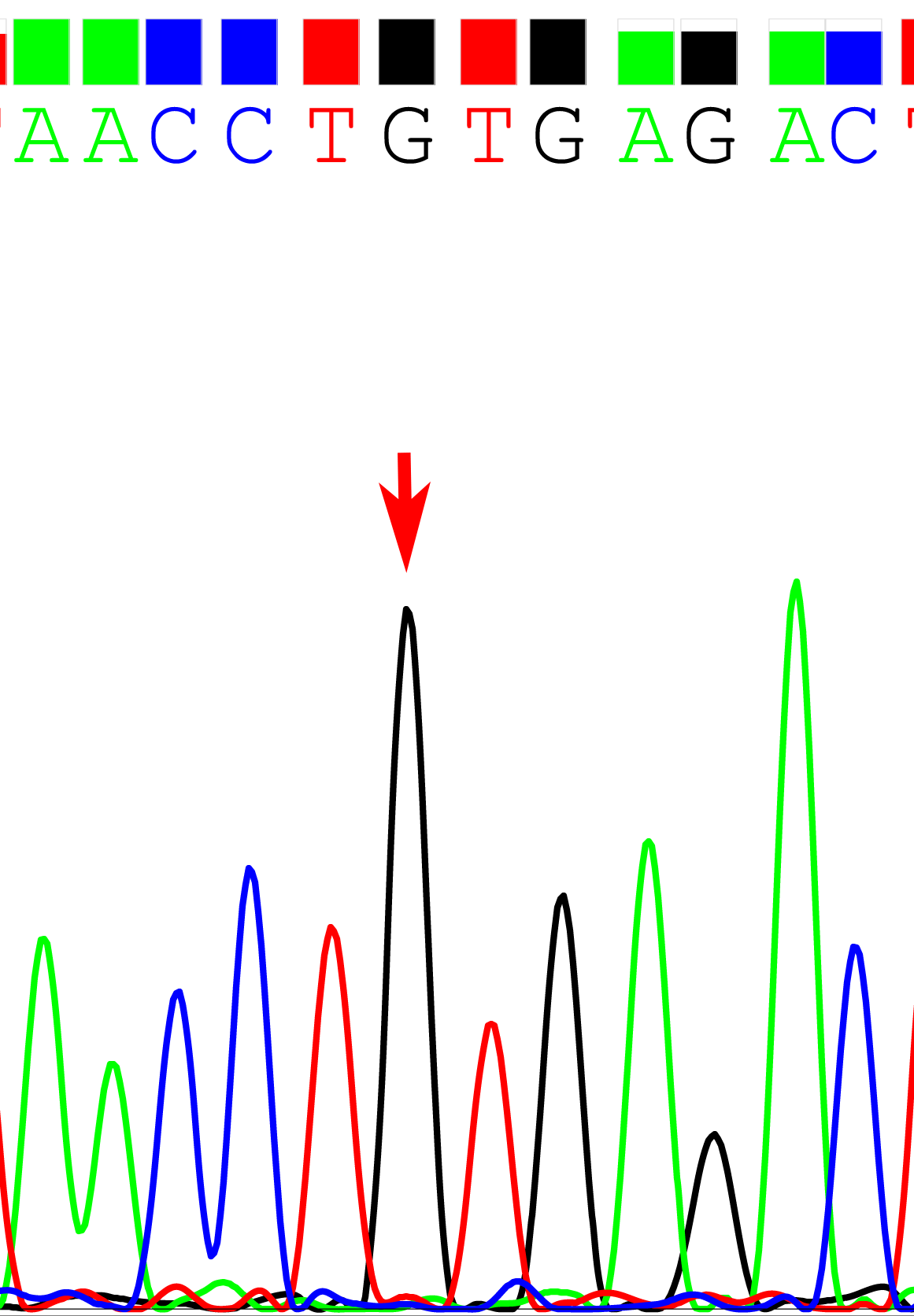 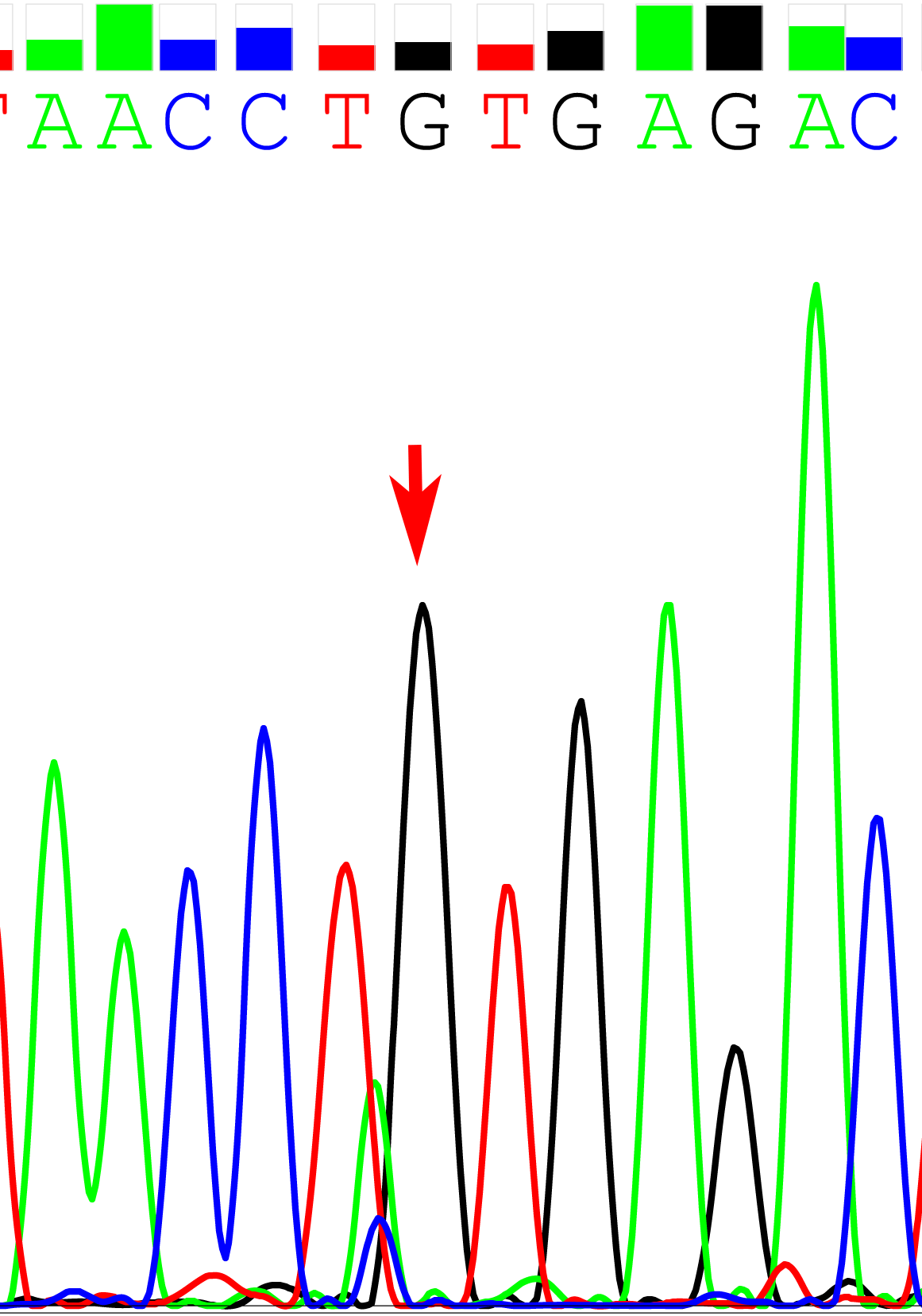 Figure S2. Image of type-B ultrasonic of liver on the newborn baby. B-ultrasonogram showed that the liver and kidneys were normal. SP: Spleen; LK: Left kidney.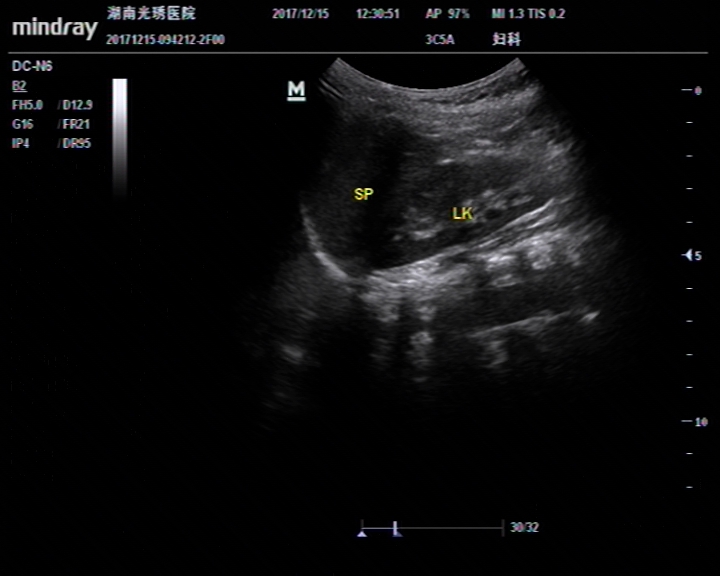 EmbryoDetection results of G6PC geneDetection results of G6PC geneResults of STR loci analysisDiagnosis resultEmbryo c.326 G>Achr17g.41049879_41057003 Results of STR loci analysisDiagnosis resultNo. 1    Grade: 5BBHeterozygous NO The embryo inherited the maternal risk allele, the paternal non-risk allele.CarrierNo. 2    Grade: 5BBHeterozygous NO There are three alleles in D17S760Partial trisomyNo. 3    Grade: 4BCHeterozygous NO The embryo inherited the maternal risk allele, the paternal non-risk allele.CarrierNo. 4    Grade: 4BBHeterozygous NO The embryo inherited the maternal risk allele, the paternal non-risk allele.Carrier